Surface Development (net)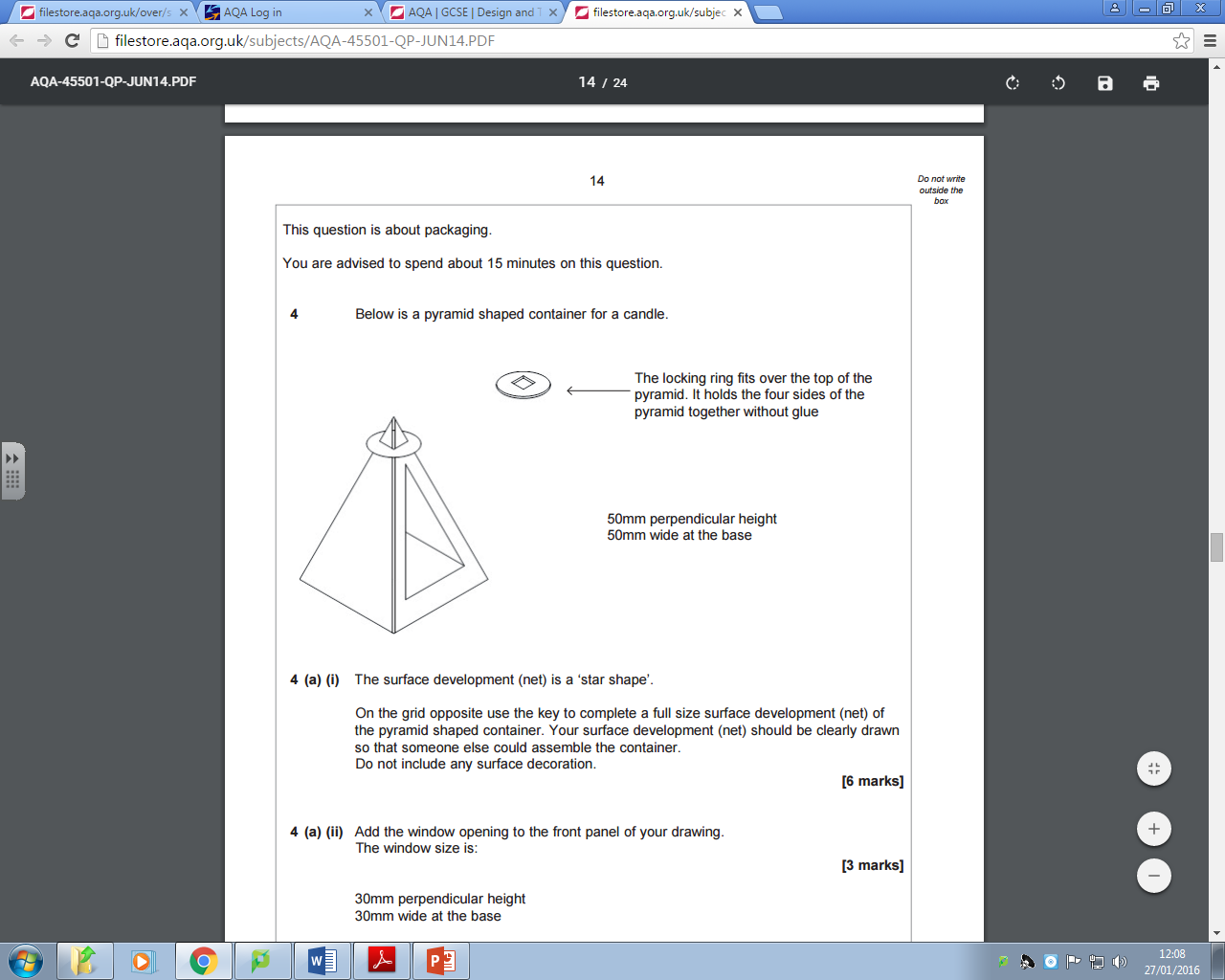 The surface development (net) is a ‘star shape’. On the grid below use the key to complete a full size surface development (net) of the pyramid shaped container. Your surface development (net) should be clearly drawn so that someone else could assemble the container. Do not include any surface decoration. Add the window opening to the front panel of your drawing. The window size is: 30mm perpendicular height and 30mm wide at the base. Complete the drawing of the locking ring for the top of the pyramid.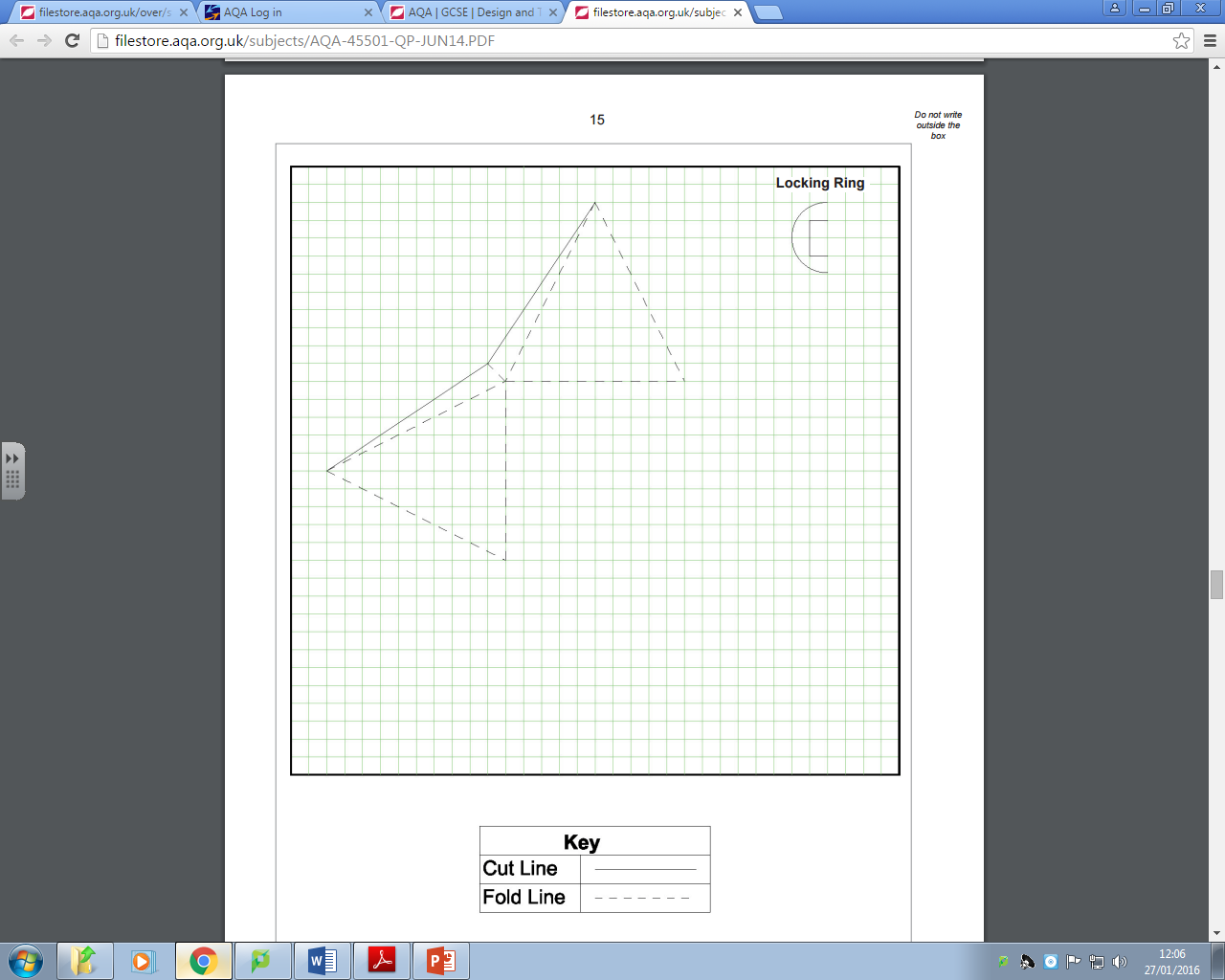 Below is an isometric diagram of a length of hexagonal bar with a 10mm radius hole through it. 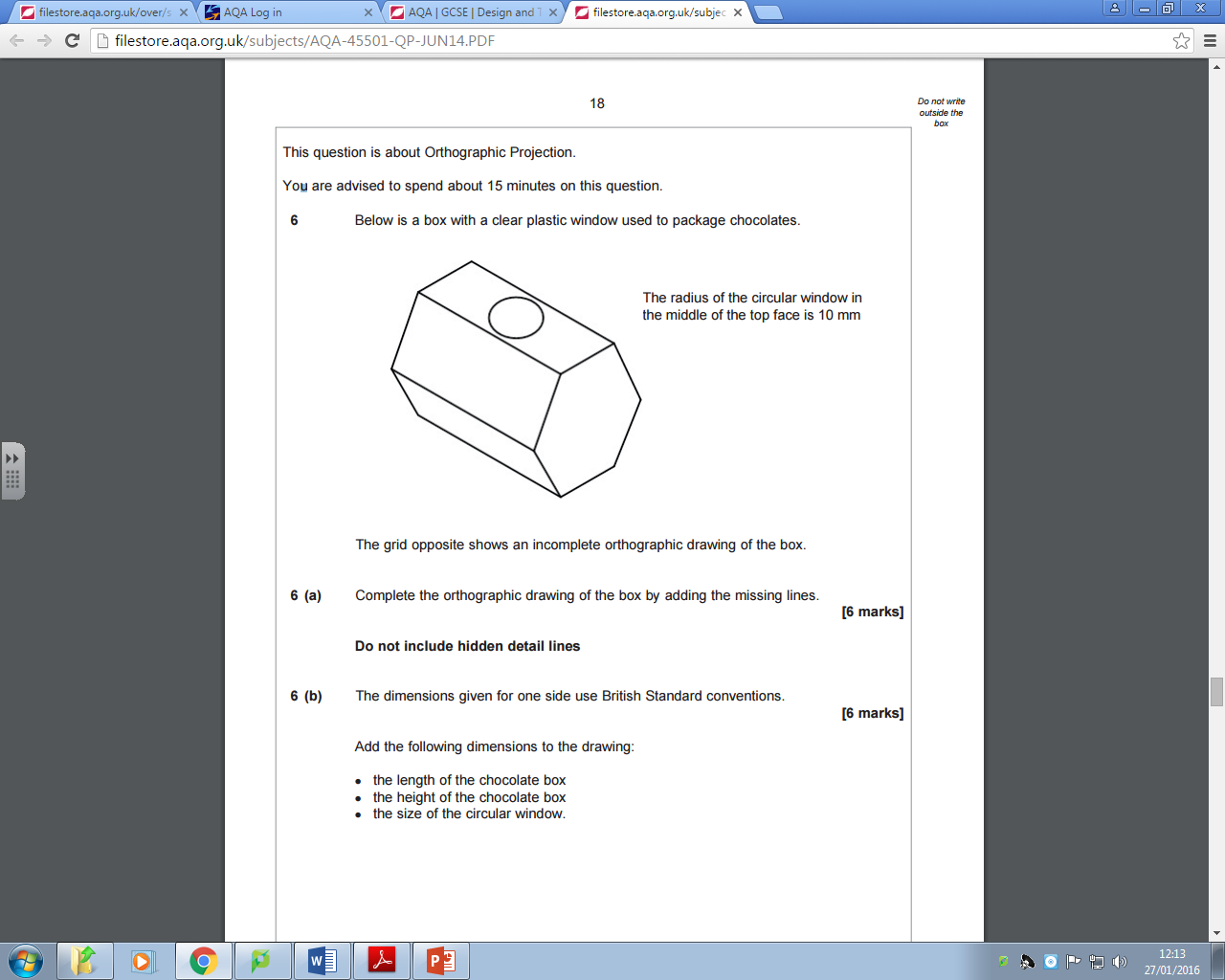 The grid below shows an incomplete orthographic drawing of the box. Complete the orthographic drawing of the box by adding the missing lines. Include hidden detail lines. The dimensions given for one side use British Standard conventions. Add the following dimensions to the drawing:  the length of the hexagonal bar  the height of the hexagonal bar  the size of the hole through the hexagonal bar.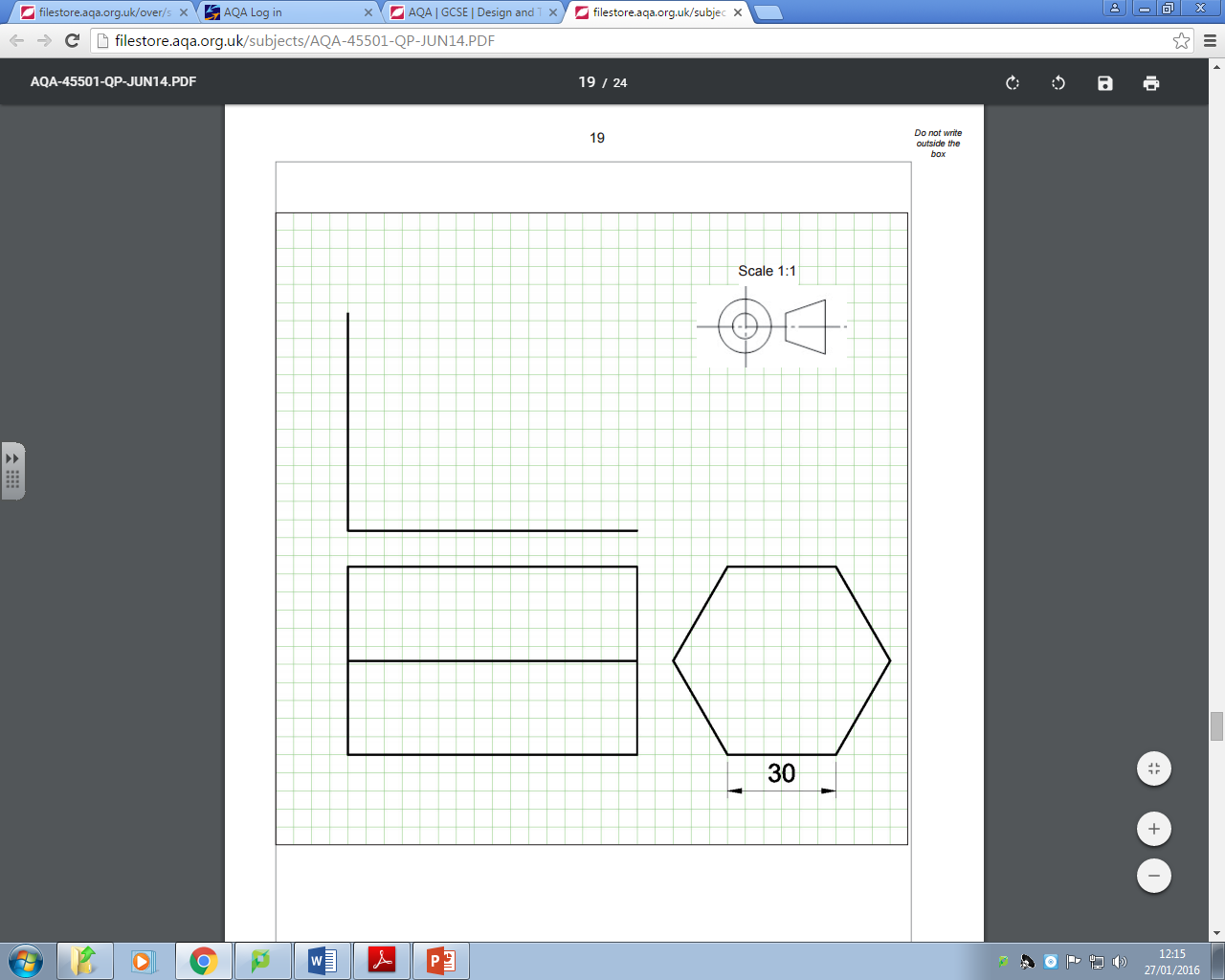 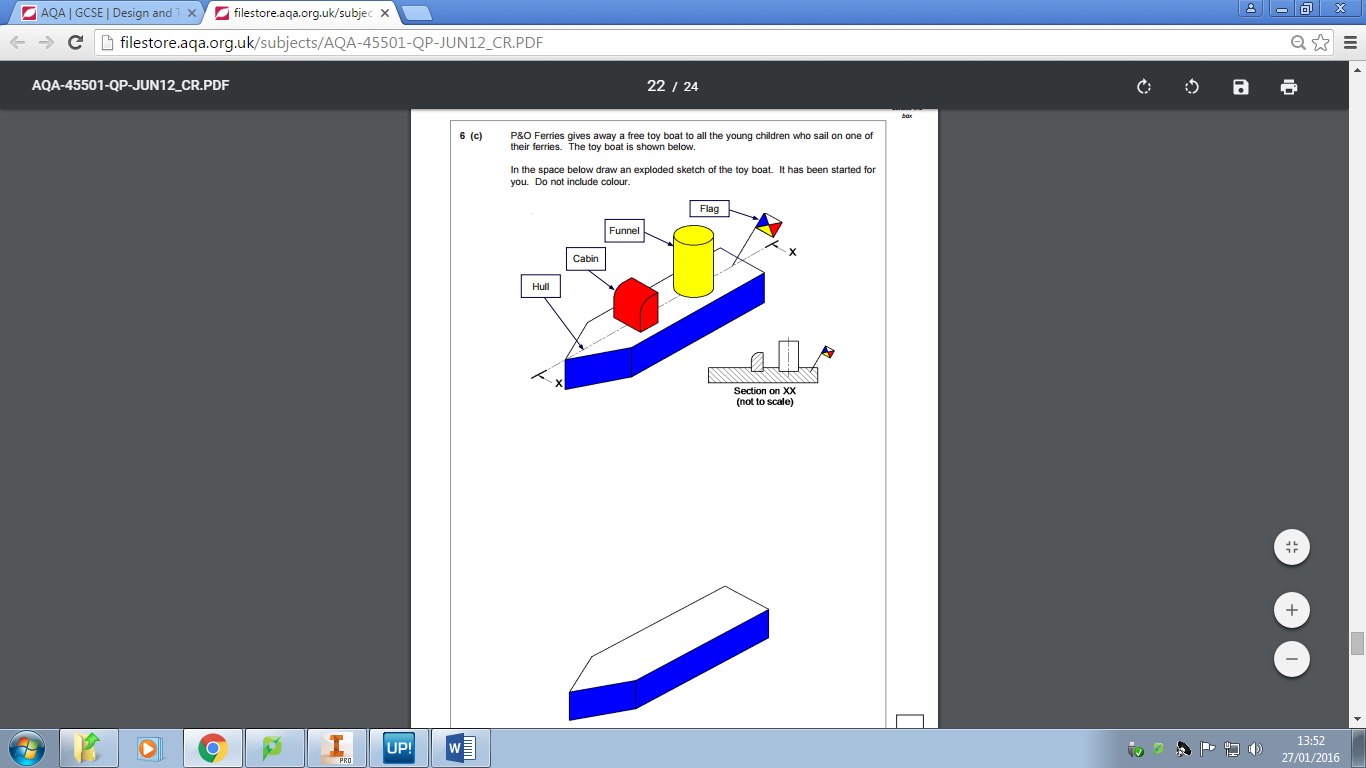 The diagram below shows an isometric and plan view of an end cap. Complete a sectional view of the end cap through points A-A. The thickness of the base is 15mm, the outer ring is 30mm and the inner tube is 45mm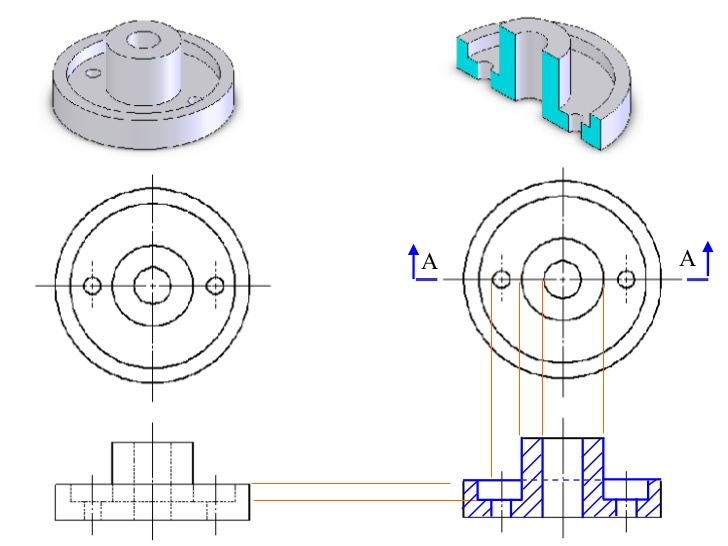 